Муниципальное бюджетное дошкольное образовательное учреждение –                           детский сад комбинированного вида № 144  Мы болеем            за Россию!                   фотоотчёт с комментариями                      об осуществлении проекта                 к Чемпионату мира по футболу              в старшей группе компенсирующей                 направленности (для детей с ТНР)                              составила: Гудкова Ирина Алексеевна,                                                            воспитатель,                                                            высшая квалификационная категория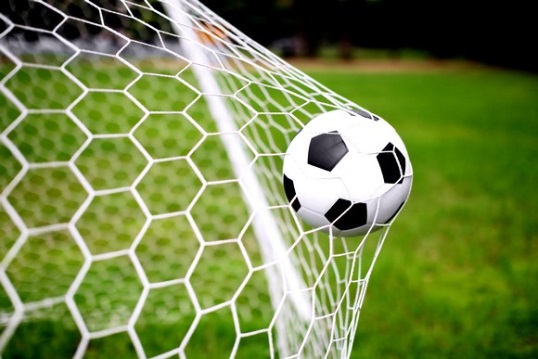                                                 Екатеринбург                                                         2018      Несомненно, все россияне гордятся тем, что в 2018 году наша страна приняла у себя Чемпионат мира по футболу. А мы гордимся ещё более того, потому что несколько игр этого Чемпионата были организованы и проведены  в нашем родном городе Екатеринбурге.     Чтобы почувствовать себя причастными к этому, поистине грандиозному, мировому событию, мы, педагоги старшей группы компенсирующей направленности, вместе со своими воспитанниками и их родителями осуществили творческий семейно-педагогический проект «Футбол – любимая игра».      Сначала с детьми была проведена беседа, в которой они показали свой уровень знаний о спортивной игре в футбол.     После проведения предварительной беседы дети захотели нарисовать игроков на футбольном поле. Вот что из этого вышло: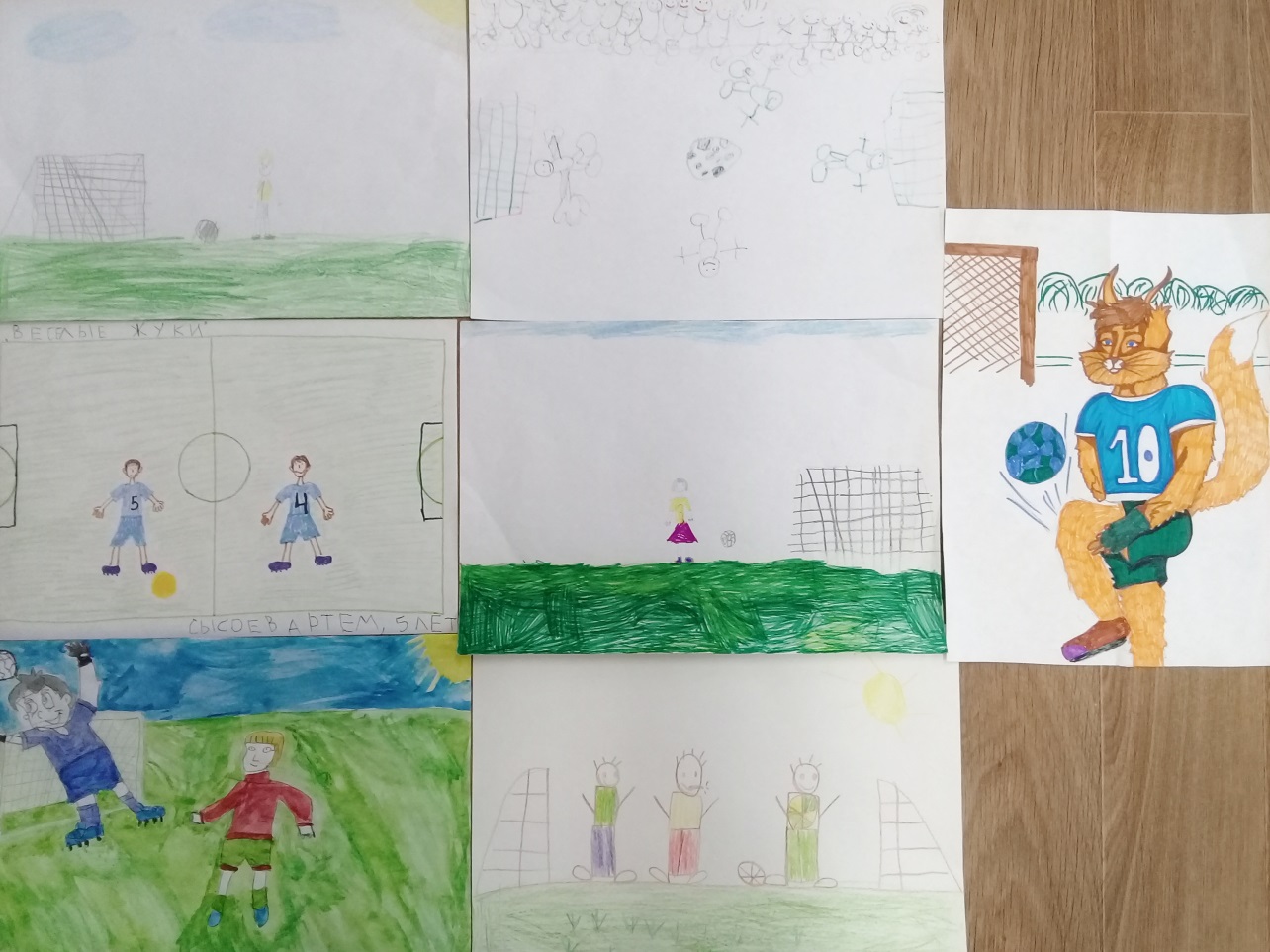      А среди родителей был объявлен конкурс на лучшее стихотворение или футбольную кричалку к рисункам своих детей. Родители сочиняли их с большим энтузиазмом!В последний день учебного года воспитателем была создана развивающая образовательная ситуация на тему «Мы болеем за Россию!», где дети ознакомились с правилами игры в футбол, узнали значение футбольных терминов, чем обогатили свой словарный запас. Отгадывали загадки на данную тематику, использовали пальчиковые игры, выучили весёлые футбольные кричалки.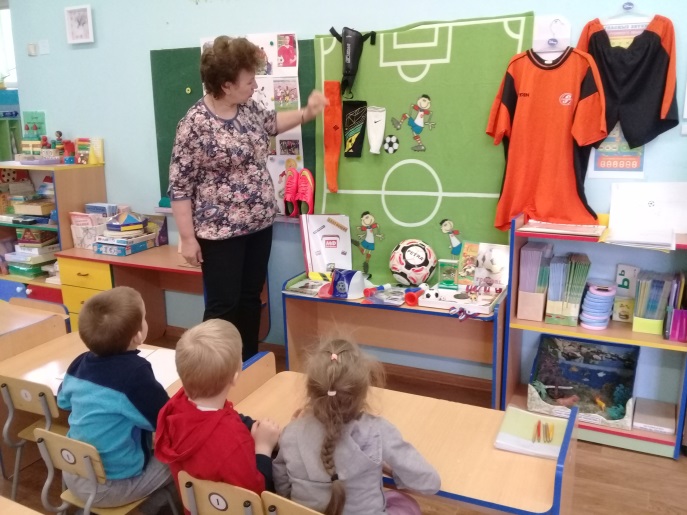 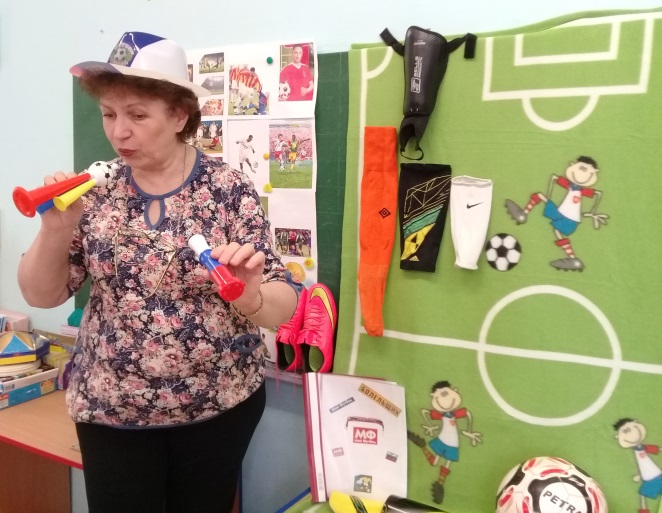 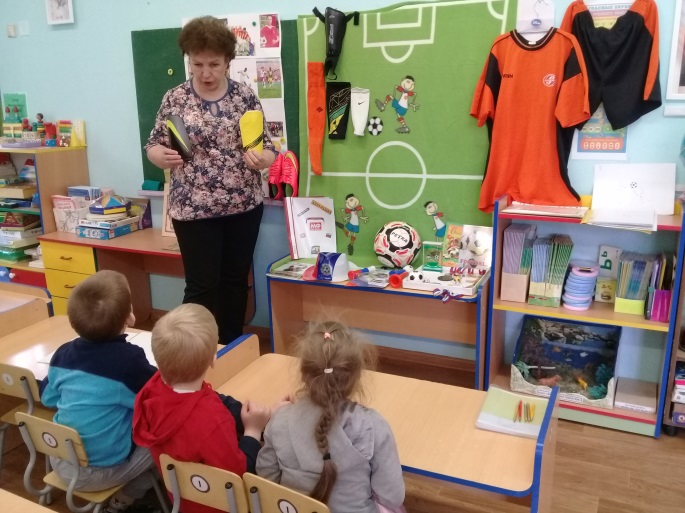 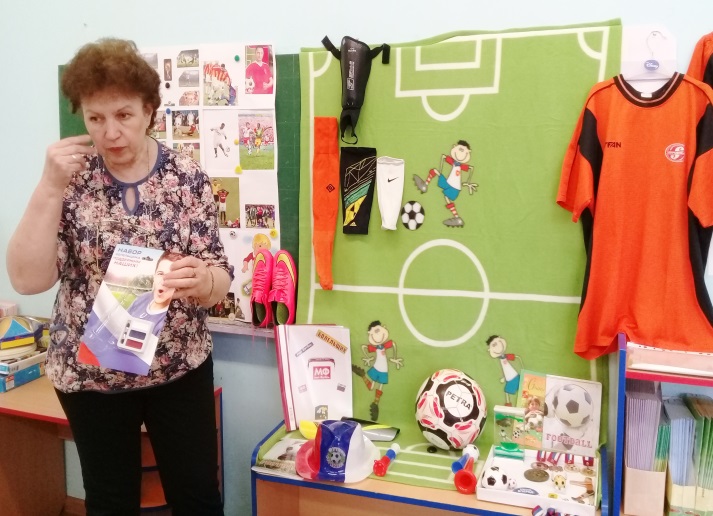 После этого логопед провела с детьми разминку с футбольным мячом, в ходе которой дети показали свои спортивные умения владения мячом.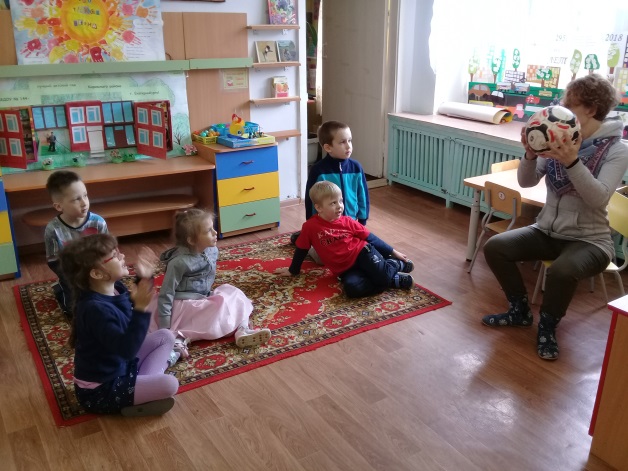 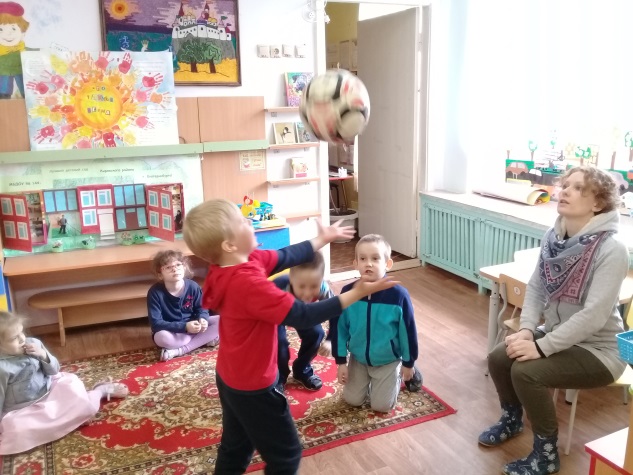 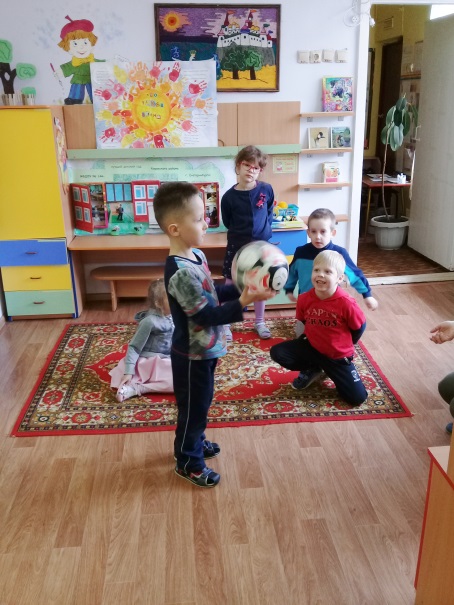 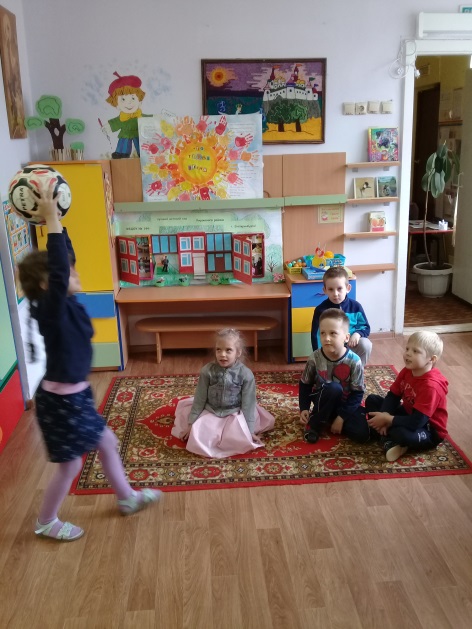 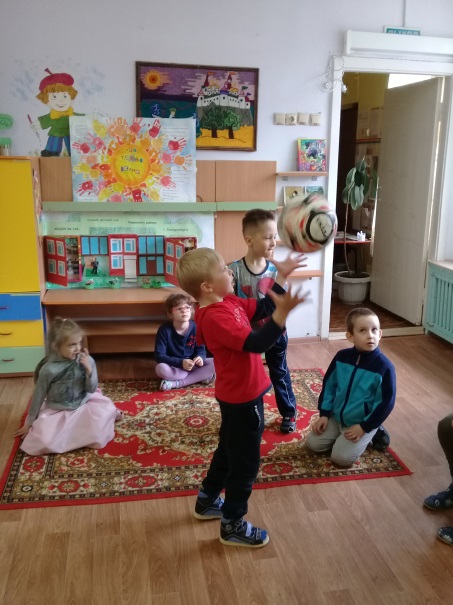 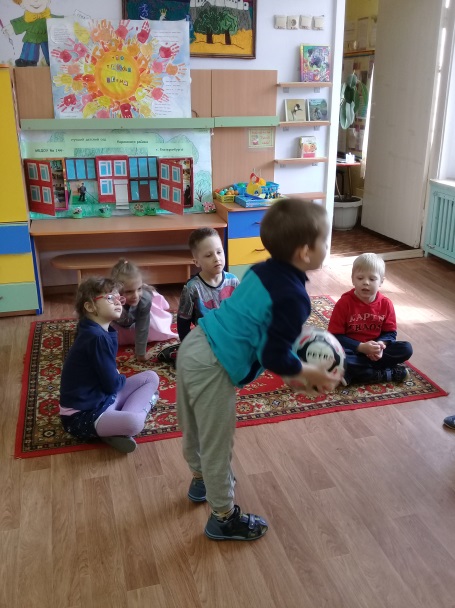 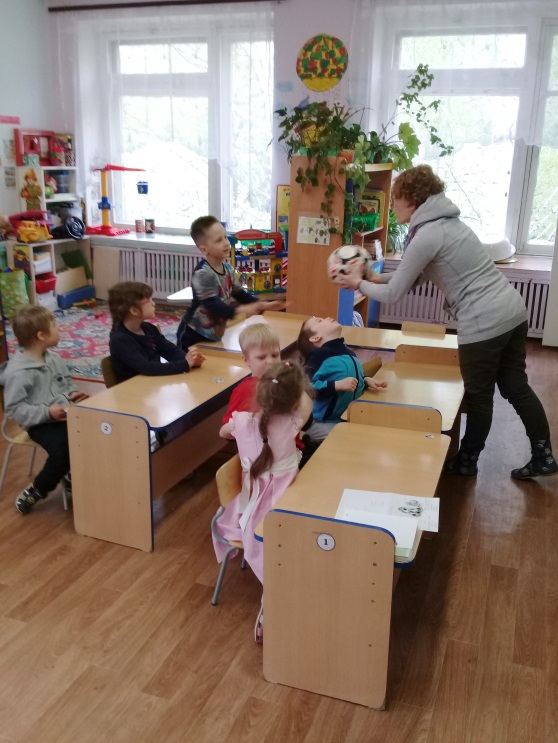 Затем была проведена речевая игра с мячом.Потом провели викторину на знание правил футбольной игры и футбольных терминов. Наградами были фишки «футбольный мяч».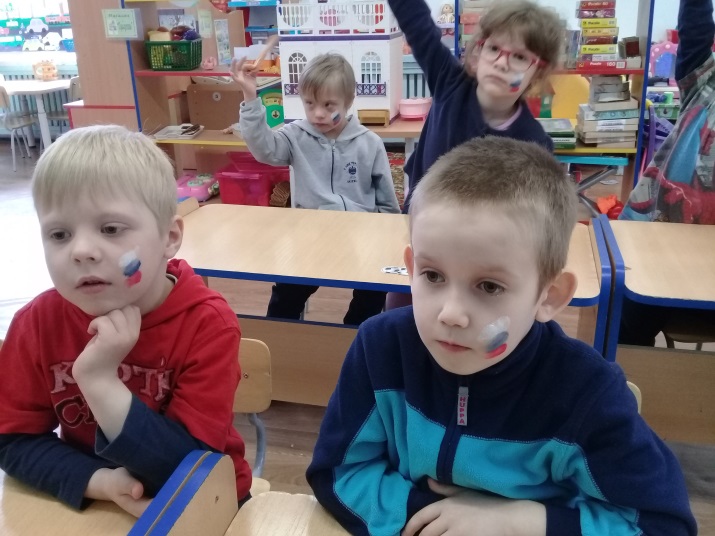 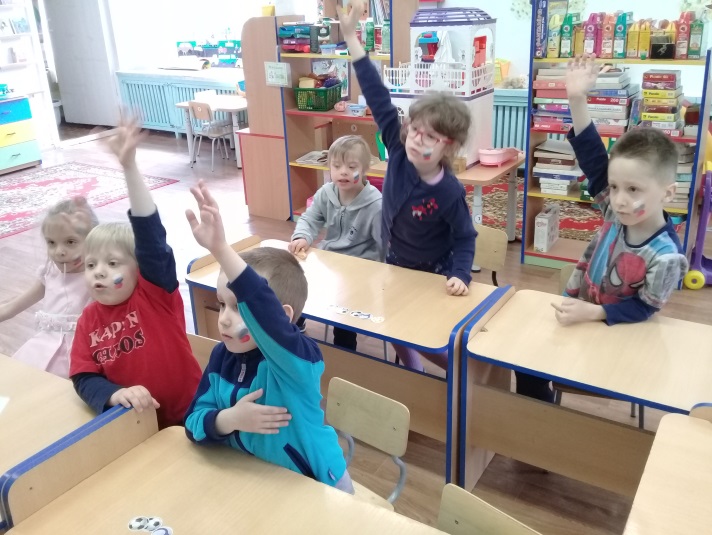 В логопедических тетрадях дети рисовали футбольные ворота (нужно было правильно нанести штриховку), за что получили наклейки «волк Забивака».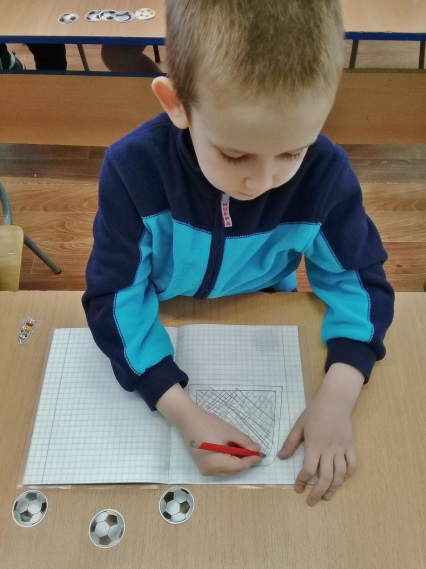 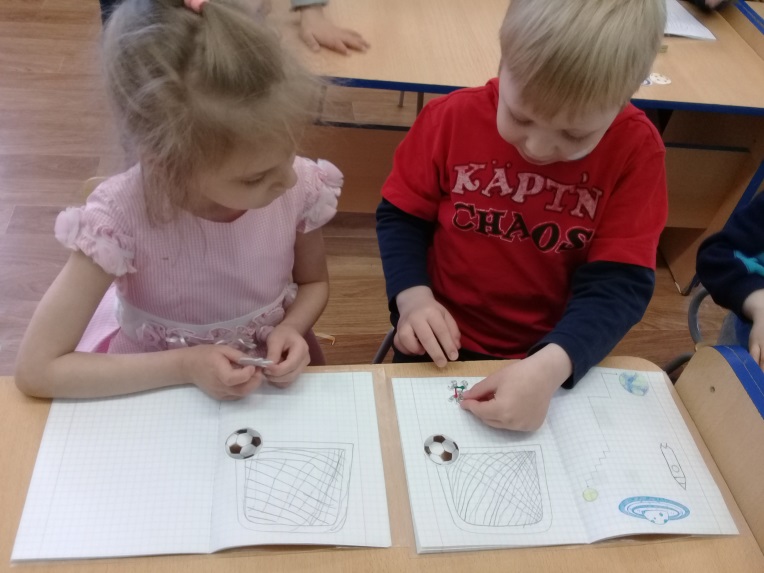 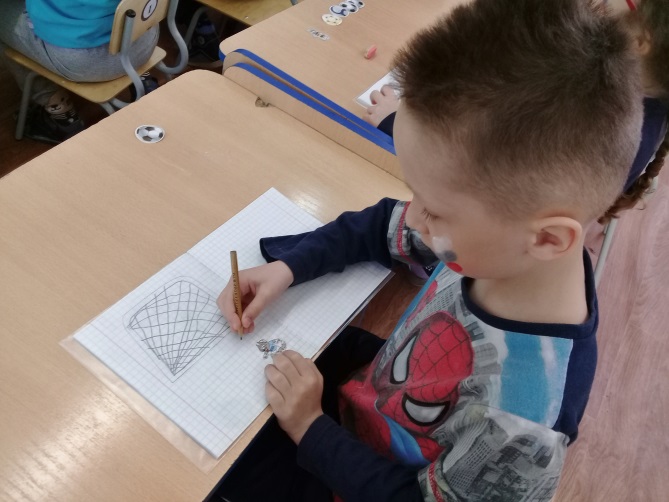 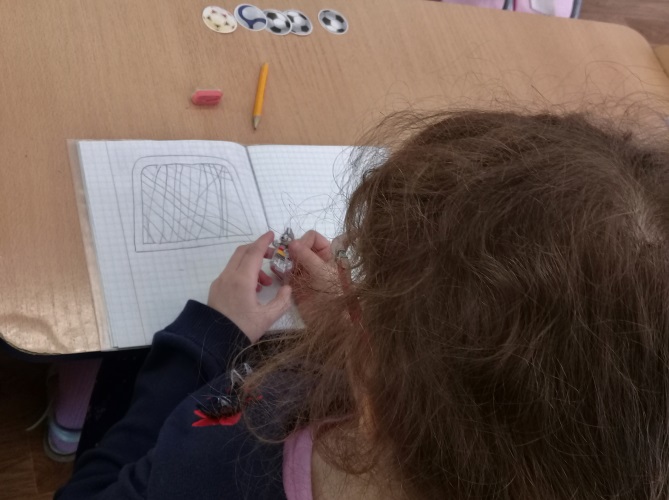      В завершении проекта дети на мониторе компьютера посмотрели презентацию об истории футбола.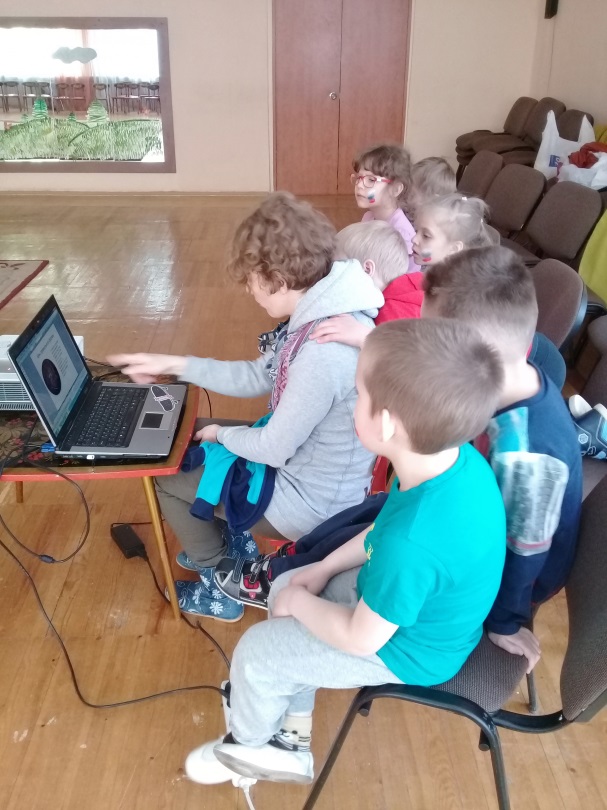 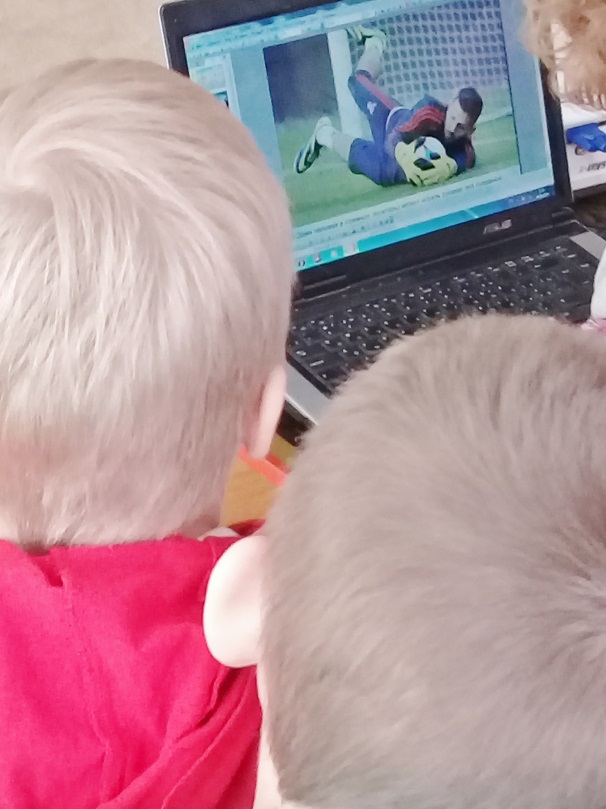 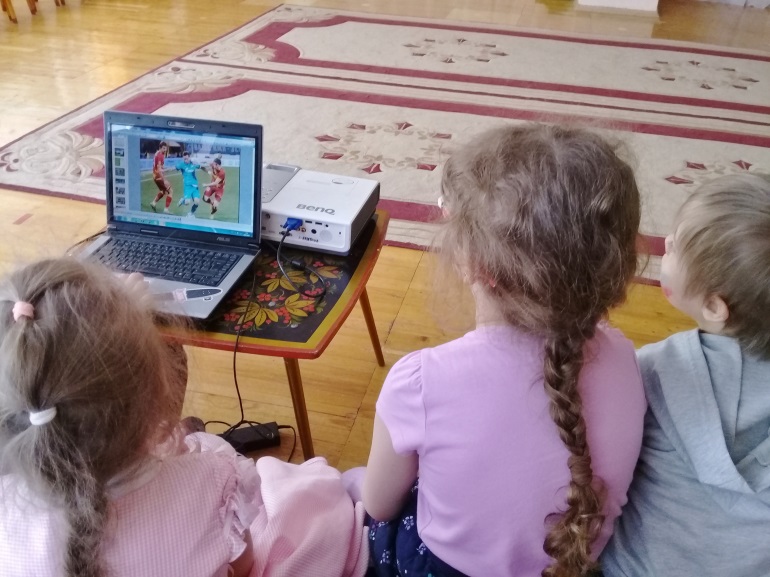 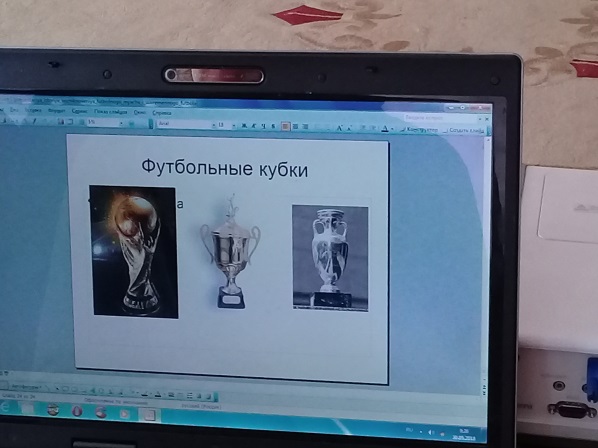 Результатом этого проекта стала организация выставки футбольных атрибутов, которые собирались педагогами и родителями группы.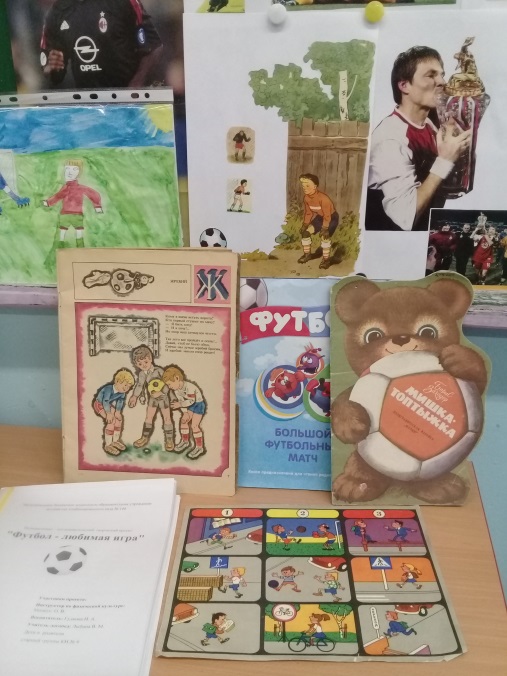 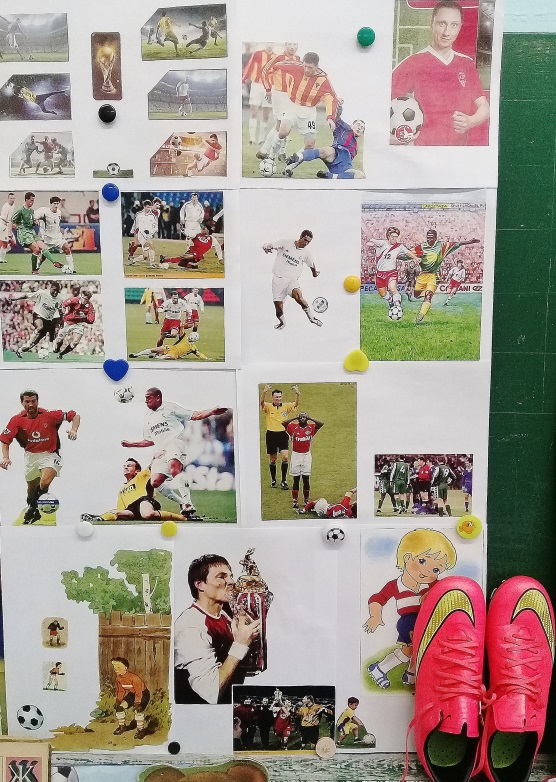 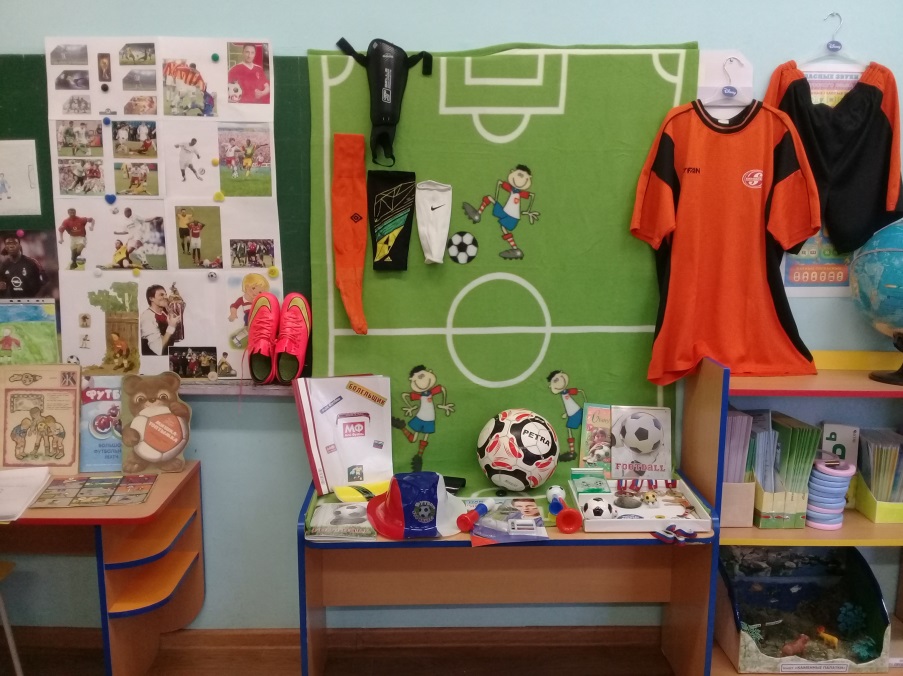 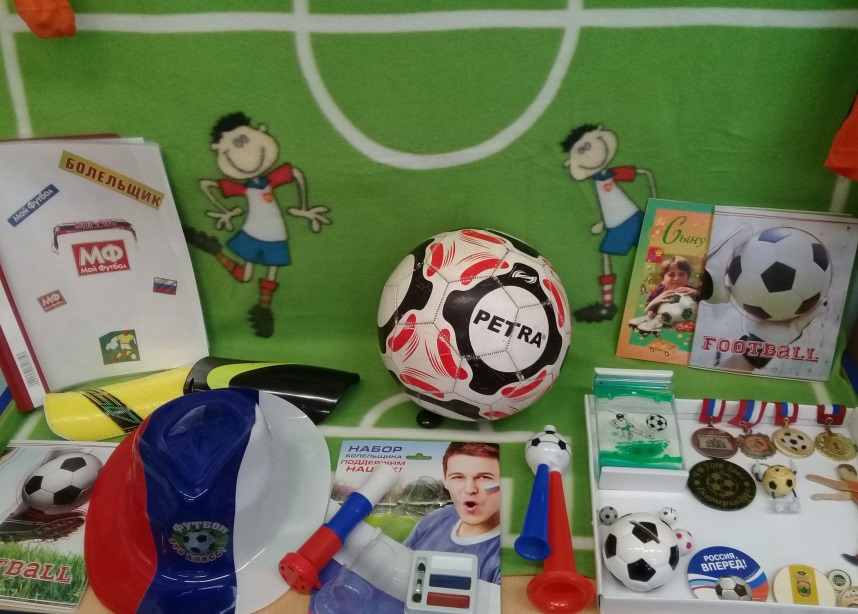 И конечно, мы не забыли сделать фотографии на память о проведении этого интересного и познавательного проекта!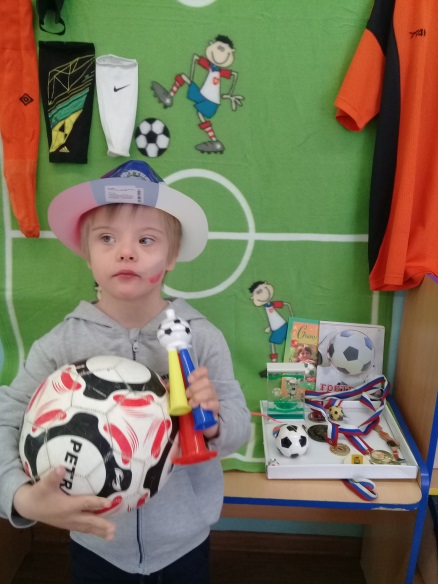 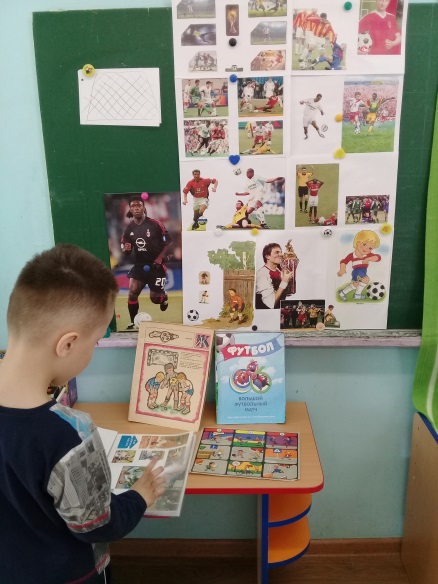 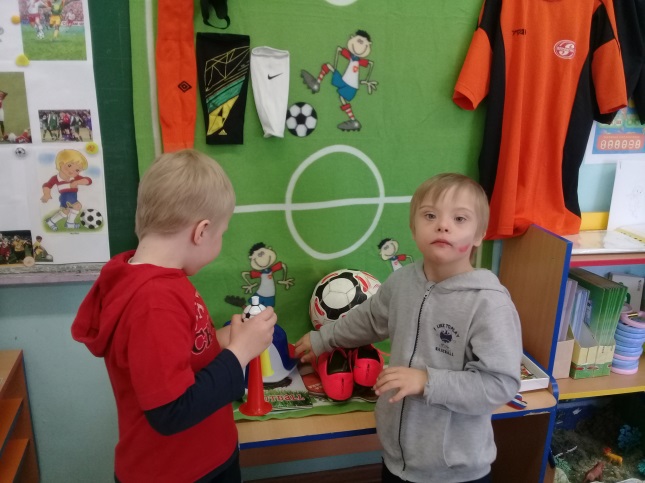 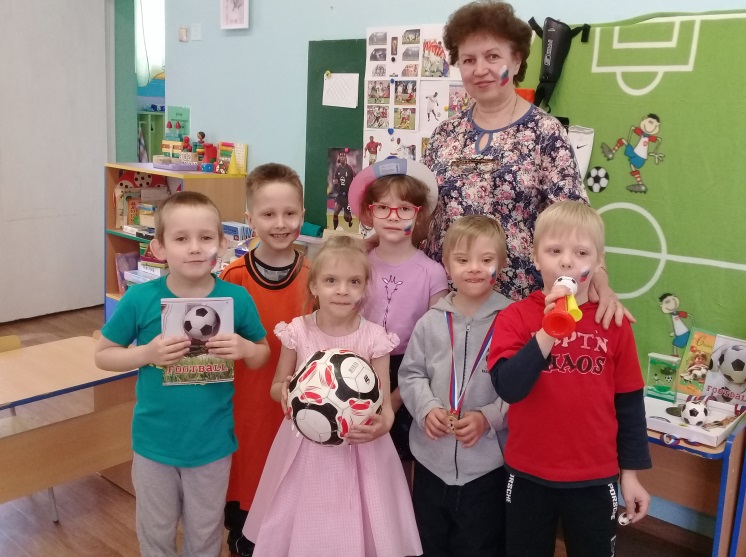 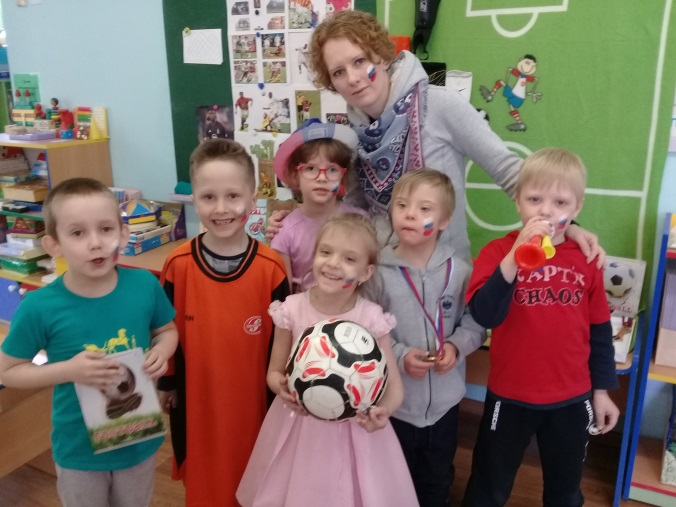 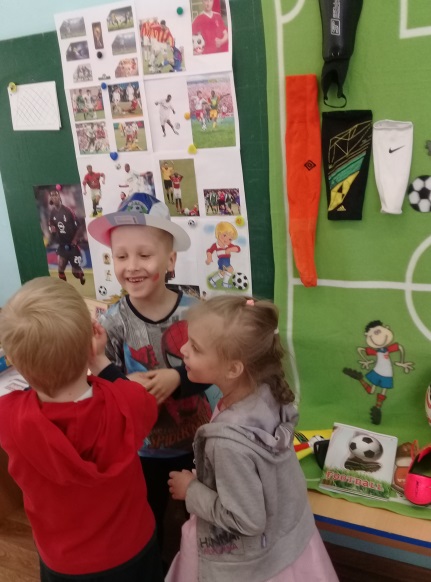 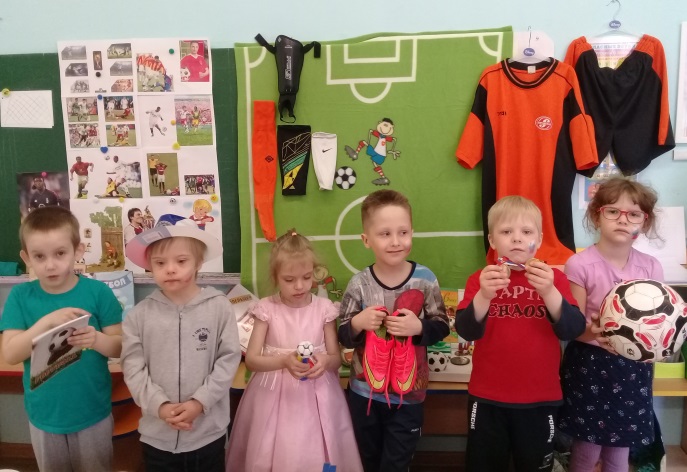 Все участники проекта получили огромное удовлетворение от проделанной работы!